CSSA STAGE 3 INTERMEDIATE #1                              NAME ___________________________________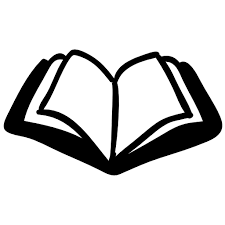 Read 2 Samuel 5-6, 8, 10Who is Speaking to Whom & Fill in the Blanks? (KJV)1.	“Thou shalt ________ my people ___________, and thou shalt be a ______________ over Israel.” _______________ speaking to _____________ (5v ____)2.	“The _________ hath broken forth upon mine _______________ before me, as the ___________ of waters.” ______________ speaking to ______________ (5v ____)3.	“How shall the _____ of the _________ come to ______?” ______________ speaking to ____________ (6v ____)4.	“It was before the ________, which chose ____ before thy ____________, and before all his ___________, to appoint me _________ over the ____________ of the Lord, over _________: therefore will I ________ before the Lord.” _______________ speaking to _____________(7v ____ - ____)Timeline (Look up the following words in a Strong’s Concordance to find out what they mean)5.	At approximately what time in Israel’s history did David reign?  	6.	How long did he reign for? 	Word Definition (Look up the following words in a Strong’s Concordance to find out what they mean)7.	David 	8.	Jebusites 	9.	Abinadab 	10.	Uzzah 	11.	Ahio 	12.	Obed-edom 	Short Answer/Essay2 Samuel 613.	Whose house was the ark of God in? 	14.	Who was Abinadab? (hint: check a bible dictionary) 	15.	What did David want to do? 	16.	How did they carry the ark? 	17.	What happened to Uzzah? 	18.	How did David react to this? 	19.	If David was trying to do a good thing by bringing the ark of God to Jerusalem, was it fair of God to punish Uzzah in this way? Why or why not? Support your answer with scripture. 20.	What did David do with the ark? 		21.	How long was it there? 	22.	Who was Obed-edom? (hint: check a bible dictionary)  		23.	What is a Gittite? 	24.	How do you think David spent his time while the ark of God was at Obed-edom’s house for three months? 25.	Describe how David moved the ark from Obed-edom’s house to Jerusalem? 	26.	How do you spend your time? List two lessons you can learn from this incident that you can apply in your own life. 	27.	In bible symbology who does the ark of God represent? 	28.	List the nations in chapter 8 that David defeated while establishing the Kingdom of Judah and Israel.		Nation 			Reference___________________________	___________________________________________________	___________________________________________________	___________________________________________________	___________________________________________________	___________________________________________________	___________________________________________________	___________________________________________________	________________________